СОДЕРЖАНИЕПАСПОРТ Рабочей программы воспитания обучающихсяструктурного подразделения ТОГБПОУ «Многоотраслевой колледж» Центра профессионального образования и социальной адаптации для лиц с ограниченными возможностями здоровья «Парус надежды» по профессии18880 Столяр строительный2.ОСОБЕННОСТИ ОРГАНИЗУЕМОГО ВОСПИТАТЕЛЬНОГО ПРОЦЕССАРабочая программа  воспитания  по профессии 18880  Столяр Строительный  разработана  на основе требований  ФЗ №304 от 31.07.2020г. «О внесении изменений в Федеральный закон «Об образовании в Российской Федерации» по вопросам воспитания обучающихся».  Воспитание  нами понимается как деятельность, направленная на развитие личности, создание условий для самоопределения и социализации обучающихся на основе социокультурных,  духовно-нравственных ценностей и принятых в российском обществе правил и норм поведения в интересах человека, семьи, общества и государства, формирование у обучающихся чувства патриотизма, гражданственности, уважения к памяти защитников Отечества и подвигам Героев Отечества, закону и правопорядку, человеку труда и старшему поколению, взаимного уважения, бережного отношения к культурному наследию и традициям многонационального народа Российской Федерации, природе и окружающей среде.Структурное подразделение ТОГБПОУ «Многоотраслевой колледж»  Центр профессионального образования и социальной адаптации лиц с ограниченными возможностями здоровья «Парус надежды» реализует программы профессионального обучения  по 3 профессиям: ПоварСтоляр строительныйСадовникКоличество обучающихся по программам ПО в структурном подразделении ТОГБПОУ «Многоотраслевой колледж» Центре профессионального образования и социальной адаптации лиц с ОВЗ «Парус надежды» составляет около 40 человек ежегодно. Количество обучающихся Центра - участников региональных чемпионатов  профессионального мастерства среди инвалидов и лиц с ограниченными возможностями здоровья  «Абилимпикс» (участие в 3 компетенциях) – 6 человек, из них 2 являются призерами региональных этапов. Данный  факт свидетельствует о качественной подготовке обучающихся по реализуемым  профессиям. Педагогический коллектив колледжа отличается постоянным составом, высоким средним возрастом педагогов и недостатком молодых специалистов. Но, несмотря на это педагоги и мастера производственного обучения активно участвуют в движениях Абилимпикс, конкурсах профессионального мастерства. Недостаточно привлекаются к педагогической деятельности действующие работники профильных предприятий, работа в данном направлении не должна прекращаться. В рамках Концепции воспитательной работы структурного подразделения  разработаны и реализуются программы: патриотического и духовно-нравственного воспитания студентов, спортивного и здоровьесберегающего пространства колледжа.Однако изменения социального заказа на профессиональное образование и влияния социально-экономических, политических и социокультурных факторов определяют содержание задач направленных на обеспечение доступности качественного профессионального образования в  колледже. Инфраструктура колледжа нуждается в модернизации. Бюджетных средств на закупку нового оборудования недостаточно. Необходима грантовая поддержка и софинансирование партнеров (которых в городе недостаточно). ТОГБПОУ «Многоотраслевой колледж» финансируется на 90 % из бюджета региона (госзадание) – это обеспечивает стабильность деятельности, но для развития организации необходимо увеличить долю внебюджетных средств. Для решения имеющихся проблем необходимо продолжать развивать сетевое взаимодействие и социальное партнерство для достижения актуализированных целей и задач.Воспитательная работа в Центре направлена на самореализацию индивидуальных и творческих способностей  обучающихся с ОВЗ и инвалидностью; на формирование устойчивого интереса к выбранной профессии и ценностного отношения к себе, другим, природе, человечеству.Кадровое обеспечение воспитательной работы:- заместитель руководителя структурного подразделения ТОГБПОУ «Многоотраслевой колледж»  Центра профессионального образования и социальной адаптации лиц с ограниченными возможностями здоровья «Парус надежды»педагог-психолог; педагог дополнительного образования; социальный педагог; воспитатели общежития; кураторы и мастера производственного обучения Перечень студенческих объединений и клубов по интересам, имеющихся в ТОГГБПОУ «Многоотраслевой колледж»Объединение дополнительного образования и организации досуговой деятельности: «Твори, играй, дерзай».Поисковый  отряд «Моршанец имени Героя Советского Союза В. С. Стрельцова»; Волонтерский отряд «Память»; Студенческий спортивный  клуб «Юность»; Творческое объединение студентов «Открытая сцена» (вокал, хореография, фольклор, сценическая речь, актерское мастерство, оригинальный жанр); Более 25 обучающихся занимаются любимым делом в творческих и спортивных объединениях. Система воспитательной работы ТОГБПОУ «Многоотраслевой колледж» - это развивающийся во времени и пространстве самоорганизующийся комплекс взаимосвязанных компонентов, направленный на создание условий для самореализации, самосовершенствования и самоактуализации личности будущего специалиста в рамках реализации национального проекта «Образование».В соответствии с ФГОС воспитательная система колледжа выстраивается с ориентацией на компетентностную модель личности выпускника, обусловленную образовательным стандартом  на основе  дескрипторов конкретизированного портрета и выражена следующей формулой: Личность-Гражданин-Специалист. (приложение№1) Имея положительные результаты в проведении воспитательной работы в колледже, анализируя современные реалии, мы пришли к выводу, что данная деятельность должна существенно измениться. Это привело к необходимости структурировать свою работу по основным направлениям согласно инвариантным и вариативным модулям:Инвариантные:Модуль 1. «Профессионально-личностное  воспитание»;Модуль 2.  «Гражданско-правовое и патриотическое воспитание»;Модуль 3.  «Духовно-нравственное и культурно-эстетическое воспитание»;Модуль 4. «Воспитание здорового образа жизни и экологической культуры»;Модуль 5.  «Социально-психолого-педагогическое сопровождение обучающихся (в том числе профилактика асоциального поведения)»;Вариативные:Модуль 1. Студенческое самоуправление;Модуль 2. Интеллектуальное воспитание.Процесс воспитания в колледже основывается на следующих принципах взаимодействия педагогов и обучающихся:– соблюдение законности и прав семьи и обучающегося, приоритета безопасности обучающегося при нахождении в колледже;–принцип  создания в колледже психологически комфортной среды для каждого обучающегося и педагога;– принцип учета возрастных и  индивидуальных психологических особенностей обучающихся  предполагает, что воспитание должно согласовываться с общими законами человеческого развития.– принцип воспитания в коллективе дает человеку положительный опыт социальной жизни и создает благоприятные условия для позитивно направленного самопознания, самоопределения и самореализации;– принцип культуросообразности воспитания предполагает использование в решении задач воспитания богатого культурного потенциала и исторического прошлого Тамбовской области, построение воспитательного процесса на традициях патриотизма и гражданственности;– принцип социального партнерства в воспитании ориентирует всех субъектов на равноправное сотрудничество, поиск согласия и оптимизацию отношений в интересах развития личности и общества.Основными традициями воспитания в колледже являются следующие:– совместные коллективные творческие дела педагогов и обучающихся: коллективная разработка, коллективное планирование, коллективное проведение мероприятий и коллективный анализ их результатов;– работа куратора учебной группы студентов, реализующего программу воспитания, личностно-развивающую, организационную и защитную деятельность по отношению к обучающимся;– работа системы кружков ,секций, объединений;– работа методической службы (педагогов, воспитателей, кураторов учебных групп студентов);– разработка индивидуальных маршрутов занятости во внеурочной деятельности обучающихся;– использование информационно-коммуникативных технологий и ресурсов сети Интернет;– социальное и психолого-педагогическое сопровождение всех участников образовательного процесса;– увеличение роли обучающегося в совместных делах (от пассивного наблюдателя до организатора);– роль студенческого самоуправления в совместных делах.Сейчас очевидно, что обозначились глобальные тренды, меняющие реальность. Среди них: демографические изменения (НП «Демография»), сетевизация, цифровизация всех сфер жизни (НП «Цифровая экономика»), экологизация (НП «Экология»), индивидуализация личности «Успех каждого ребенка». Назрела  необходимость пересмотреть образовательные подходы, процессы и форматы воспитания и социализации для того, чтобы дать обучающимся возможность формировать навыки, необходимые для профессионального, общественного и личного успеха в 21 веке.3.ЦЕЛЬ И ЗАДАЧИ ВОСПИТАНИЯЦЕЛЬ: создание воспитательного пространства, обеспечивающего реализацию индивидуальных и творческих интересов с приоритетностью подготовки к полноценной жизни; активизация самостоятельности обучающихся с ОВЗ и инвалидностью в учебно-воспитательном процессе; формирование устойчивого интереса к выбранной профессии и ценностного отношения к себе, другим, природе, человечеству. Для достижения цели поставлены следующие ЗАДАЧИ:3.1.1 ОК 01. Выбирать способы решения задач профессиональной деятельности, применительно к различным контекстам.3.1.2 ОК 02. Осуществлять поиск, анализ и интерпретацию информации, необходимой для выполнения задач профессиональной деятельности.3.1.3 ОК 03. Планировать и реализовывать собственное профессиональное и личностное развитие.3.1.4 ОК 04. Работать в коллективе и команде, эффективно взаимодействовать с коллегами, руководством, клиентами.3.1.5 ОК 05. Осуществлять устную и письменную коммуникацию на государственном языке с учетом особенностей социального и культурного контекста.3.1.6 ОК 06. Проявлять гражданско-патриотическую позицию, демонстрировать осознанное поведение на основе традиционных общечеловеческих ценностей.3.1.8 ОК 07. Содействовать сохранению окружающей среды, ресурсосбережению, эффективно действовать в чрезвычайных ситуациях.3.1.9 ОК 08. Использовать средства физической культуры для сохранения и укрепления здоровья в процессе профессиональной деятельности и поддержания необходимого уровня физической подготовленности.3.1.10 ОК 09. Использовать информационные технологии в профессиональной деятельности.3.1.11 ОК 10. Пользоваться профессиональной документацией на государственном и иностранном языке.3.1.12 ОК 11. Планировать предпринимательскую деятельность в профессиональной сфере. Реализация требований профессионального обучения,  в том числе в сфере достижения личностных результатов обучения, включающих:Российскую гражданскую идентичность, патриотизм, уважение к своему народу, чувства ответственности перед Родиной, гордости за свой край, свою Родину, прошлое и настоящее многонационального народа России, уважение государственных символов (герб, флаг, гимн); Гражданскую позицию как активного и ответственного члена российского общества, осознающего свои конституционные права и обязанности, уважающего закон и правопорядок, обладающего чувством собственного достоинства, осознанно принимающего традиционные национальные и общечеловеческие гуманистические и демократические ценности;Готовность к служению Отечеству, его защите; Сформированность мировоззрения, соответствующего современному уровню развития науки и общественной практики, основанного на диалоге культур, а также различных форм общественного сознания, осознание своего места в поликультурном мире; Сформированность основ саморазвития и самовоспитания в соответствии с общечеловеческими ценностями и идеалами гражданского общества; готовность и способность к самостоятельной, творческой и ответственной деятельности;3.3.6.Толерантное сознание и поведение в поликультурном мире, готовность и способность вести диалог с другими людьми, достигать в нем взаимопонимания, находить общие цели и сотрудничать для их достижения, способность противостоять идеологии экстремизма, национализма, ксенофобии, дискриминации по социальным, религиозным, расовым, национальным признакам и другим негативным социальным явлениям; Навыки сотрудничества со сверстниками, детьми младшего возраста, взрослыми в образовательной, общественно полезной, учебно-исследовательской, проектной и других видах деятельности; Нравственное сознание и поведение на основе усвоения общечеловеческих ценностей; Готовность и способность к образованию, в том числе самообразованию, на протяжении всей жизни; сознательное отношение к непрерывному образованию как условию успешной профессиональной и общественной деятельности;Эстетическое отношение к миру, включая эстетику быта, научного и технического творчества, спорта, общественных отношений;Принятие и реализацию ценностей здорового и безопасного образа жизни, потребности в физическом самосовершенствовании, занятиях спортивно-оздоровительной деятельностью,неприятие вредных привычек: курения, употребления алкоголя, наркотиков;Бережное, ответственное и компетентное отношение к физическому и психологическому здоровью, как собственному, так и других людей, умение оказывать первую помощь;Осознанный выбор профессии и возможностей реализации собственных жизненных планов; отношение к профессиональной деятельности как возможности участия в решении личных, общественных, государственных, общенациональных проблем;Сформированность экологического мышления, понимания влияния социально-экономических процессов на состояние природной и социальной среды; приобретение опыта эколого-направленной деятельности;Ответственное отношение к созданию семьи на основе осознанного принятия ценностей семейной жизни.3.4. Рабочая программа воспитания ориентирована на становление следующих личностных характеристик обучающегося:3.4.1.Любящий свой край и свою Родину, уважающий свой народ, его культуру и духовные традиции;3.4.2. Осознающий и принимающий традиционные ценности семьи, российского гражданского общества, многонационального  российского  народа,  человечества, осознающий  свою сопричастность судьбе Отечества;Креативный и критически мыслящий, активно и целенаправленно познающий мир, осознающий ценность образования и науки, труда и творчества для человека и общества; Владеющий основами научных методов познания окружающего мира; Мотивированный на творчество и инновационную деятельность; Готовый к сотрудничеству, способный осуществлять учебно-исследовательскую, проектную и информационно-познавательную деятельность;3.4.7. Осознающий себя личностью, социально активный, уважающий закон и правопорядок, осознающий ответственность перед семьей, обществом, государством, человечеством; Уважающий мнение других людей, умеющий вести конструктивный диалог, достигать взаимопонимания и успешно взаимодействовать;Осознанно выполняющий и пропагандирующий правила здорового, безопасного и экологически целесообразного образа жизни;Подготовленный к осознанному выбору профессии, понимающий значение профессиональной деятельности для человека и общества;Мотивированный на образование и самообразование в течение всей своей жизни.3.5.	Реализация комплексных задач воспитания личности обучающегося:3.5.1.Формирование личности обучающегося, способной к принятию ответственных решений, мотивации на освоение образовательной программы и выполнение научно-исследовательской работы, нацеленной на интеллектуальное развитие и профессиональное становление, жизненное самоопределение, развитие профессионально значимых качеств, в том числе путем формирования общих компетенций и достижения личностных результатов обучения. Патриотическое, гражданское и правовое воспитание, формирование у обучающегося лидерских и социально-значимых качеств, социальной ответственности и дисциплинированности, развитие самостоятельного опыта общественной деятельности, чувства воинского долга. Воспитание духовно-нравственной, толерантной личности обучающегося, обладающей антикоррупционным мировоззрением, нравственными качествами, способной к творчеству, открытой к восприятию других культур независимо от их национальной, социальной, религиознойпринадлежности, взглядов, мировоззрения, стилей мышления и поведения.3.5.4. Формирование у обучающегося экологической культуры и культуры здоровья, безопасного поведения, стремления к здоровому образу жизни и занятиям спортом, воспитание психически здоровой, физически развитой и социально-адаптированной личности.3.6.	Создание благоприятных условий для приобретения обучающимися опыта осуществления социально значимых дел и профессионального самоутверждения:3.6.1.Опыт самостоятельного приобретения новых знаний, проведения научных исследований, опыт проектной деятельности;3.6.2.Трудовой и профессиональный опыт, в том числе опыт практической подготовки и прохождения производственной практики;3.6.3.Опыт разрешения возникающих конфликтных ситуаций в образовательной организации, дома или на улице;3.6.4.Опыт дел, направленных на пользу своему району, городу/селу, стране в целом, опыт деятельного выражения собственной гражданской позиции;Опыт изучения, защиты и восстановления культурного наследия человечества, опыт создания собственных произведений культуры, опыт творческого самовыражения;Опыт ведения здорового образа жизни и заботы о здоровье других людей;Опыт взаимодействия с окружающими, оказания помощи окружающим, заботы о малышах или пожилых людях, волонтерский опыт;3.6.8.	Опыт дел, направленных на заботу о своей семье, родных и близких;3.6.9.	Опыт самопознания и самоанализа, опыт социально приемлемого самовыражения и самореализации.4. ВИДЫ, ФОРМЫ И СОДЕРЖАНИЕ ДЕЯТЕЛЬНОСТИПрактическая реализация цели и задач воспитания осуществляется в рамках различных направлений воспитательной работы в группе. Каждое из них представлено в соответствующем модуле.Инвариантные:1  Модуль «Профессионально-личностное воспитание»Задачи:- формирование у обучающегося компетенций и личностных результатов обучения;- формирование личности обучающегося, способной к принятию самостоятельных  решений, мотивации на профессиональную деятельность  и развитие профессионально значимых качеств.В ходе учебной деятельности задачи профессионально-личного воспитания реализуются при освоении следующих элементов образовательной программы:- на дисциплинах общеобразовательного цикла формируются личностные результаты обучения;- при проведении воспитательных мероприятий формируется сопричастность обучающегося к профессиональному сообществу, развивается мотивация к трудовой деятельности, осуществляется развитие профессионально значимых качеств личности.ПЕРЕЧЕНЬ ОСНОВНЫХ ВОСПИТАТЕЛЬНЫХ МЕРОПРИЯТИЙ, реализуемых по направлению:на уровне региона:участие в региональных конкурсах « Абилимпикс»на уровне колледжа:участие во всероссийской и международных акциях, конкурсах.на уровне учебных групп одной профессии:экскурсии на предприятия;встречи с работодателями; встречи с ветеранами профессии, представителями трудовых династий;конкурс профессионального мастерства «Лучший по профессии» среди учебных групп профессии.на уровне учебной группы:кураторский час на 1 курсе «О Правилах внутреннего распорядка обучающихся»; на 2  курсе «Особенности проведения практического обучения», «Организация государственной итоговой аттестации по профессии;наблюдение за взаимоотношениями обучающихся в учебной группе, создание благоприятного психологического климата;на индивидуальном уровне с обучающимся:наблюдение куратора за посещением учебных занятий, успешностью обучения и профессиональным становлением каждого обучающегося учебной группы;анализ материалов учебных достижений обучающегося;индивидуальные беседы с обучающимся куратора, преподавателей, мастеров производственного обучения по результатам текущего контроля и промежуточной аттестации, оказание помощи (при необходимости) для повышения качества обучения.ТЕХНОЛОГИИ ВЗАИМОДЕЙСТВИЯ по направлению 1:студенческое самоуправление:проведение анкетирования и опросов обучающихся по выявлению удовлетворенностью качеством обучения и условиями образовательного процессаработа с родителями (законными представителями) несовершеннолетних обучающихся:родительские лектории для повышения педагогической культуры родителей (законных представителей) несовершеннолетних обучающихся;родительские собрания, посвященные вопросам организации обучения и результатов освоения обучающимися адаптированной программы обучения.работа с преподавателями и мастерами производственного обучения:взаимодействие куратора учебной группы с преподавателями, мастерами производственного обучения, работающими в учебной группе, по вопросам успешности освоения обучающимися адаптированной программы;совместное обсуждение вопросов повышения качества обучения на педагогическом совете,  методическом объединении;контроль руководящими работниками образовательной организации выполнения расписания учебных занятий, промежуточной и государственной итоговой аттестации; правильности и своевременности заполнения учебной документации;посещение учебных занятий, зачетов и экзаменов с целью контроля качества усвоения обучающимися адаптированной  программы.2 Модуль «Гражданско-правовое и патриотическое воспитание» Задачи:Патриотическое, гражданское и правовое воспитание, формирование у обучающегося лидерских и социально-значимых качеств, социальной ответственности и дисциплинированности, развитие самостоятельного опыта общественной деятельности, чувства воинского долга.ПЕРЕЧЕНЬ ОСНОВНЫХ ВОСПИТАТЕЛЬНЫХ МЕРОПРИЯТИЙ, реализуемых по направлению 2:на уровне региона, города:участие во всероссийских акциях, посвященных значимым отечественным и международным событиямучастие в акции Бессмертный полк;участие во Всероссийской «Вахте Памяти» (ежегодно в рамках работы поискового отряда «Моршанец имени Героя Советского Союза В. С. Стрельцова»)на уровне колледжа:конкурс плакатов/стенгазет или флешмоб, посвященный государственным праздникам, памятным датам и отмечаемым событиям: 1 сентября - День знаний, 4 ноября - День народного единства, 31 декабря - Новый год, 7 января - Рождество, 25 января - Татьянин день (праздник студенчества), 8 февраля - День российской науки, 23 февраля - День защитника Отечества, 8 марта - Международный женский день, 1 апреля - День смеха, 1 мая - Праздник весны и труда, 9 мая - День победы, 1 июня - Международный день защиты детей, 12 июня - День России, 8 июля - День семьи, любви и верности, 22 августа - День государственного флага Российской Федерации;трудовые субботники и десанты;адаптационный курс для первокурсников:на уровне учебной группы:тренинги командообразования и командные игры;формирование выборного актива учебной группы, выработка совместных правил общения и взаимодействия внутри учебной группы;благоустройство, оформление, озеленение учебных аудиторий, событийный дизайн;кураторские часы с дискуссиями о семейных ценностях, диспутами о социальных проблемах молодежи и семьи, в том числе направленные на предупреждение асоциальных явлений;на индивидуальном уровне с обучающимся:наблюдение куратора за вовлеченностью каждого обучающегося в проводимые мероприятия;создание благоприятных условий для приобретения обучающимся опыта осуществления социально значимых дел;проведение индивидуальных консультаций обучающегося с психологом и социальным педагогом (при необходимости) по вопросам социальной адаптации в студенческой среде, в профессиональном окружении.ТЕХНОЛОГИИ ВЗАИМОДЕЙСТВИЯ по направлению 2:студенческое самоуправление:работа студенческого совета, проведение анкетирования и опросов обучающихся по проведенным мероприятиям;разработка социальных инициатив обучающихся и мероприятий по социальному взаимодействию;участие студентов в работе Совета профилактики колледжа;работа с родителями (законными представителями) несовершеннолетних обучающихся:вовлечение родителей в проведение мероприятий (участие в акции Бессмертный полк и др.);проведение опросов и анкетирования родителей по результатам проводимых мероприятий;проведение индивидуальных консультаций родителей с психологом и социальным педагогом по вопросам социальной адаптации обучающегося;работа с преподавателями и мастерами производственного обучения:совместное обсуждение вопросов повышения качества воспитательных мероприятий, развитие социально и профессионально значимых качеств личности: трудолюбия, стрессоустойчивости. умения работать в режиме многозадачности, высокой неопределенности и (или) в сжатые сроки:контроль руководящими работниками качества проводимых воспитательных мероприятий, оценка уровня их безопасности и вовлеченности обучающихся.3. Модуль «Духовно-нравственное и культурно-эстетическое воспитание»Задачи:Воспитание духовно-нравственной, толерантной личности обучающегося, обладающей антикоррупционным мировоззрением, нравственными качествами, способной к творчеству, открытой к восприятию других культур независимо от их национальной, социальной, религиозной принадлежности, взглядов, мировоззрения, стилей мышления и поведения.ПЕРЕЧЕНЬ ОСНОВНЫХ ВОСПИТАТЕЛЬНЫХ МЕРОПРИЯТИЙ, реализуемых по направлению 3:на уровне региона, города:участие в международных и всероссийских событиях культурологической направленности:участие в акции «Ночь музеев»,на уровне образовательной организации:Конкурс – фестиваль  «Профессиональный калейдоскоп;работа творческого объединения «Твори, играй дерзай»;конкурс хобби «Моё увлечение»;фотоконкурс о знаменитых людях нашего города;открытая лекция о противодействии коррупции;на уровне учебной группы:экскурсии в музеи, знакомство с историко-культурным и этническим наследием Тамбовской области;посещение театральных спектаклей, концертов;кураторские часы с дискуссиями об общечеловеческих ценностях, решением моральных дилемм (в том числе решением дилемм Л. Кольберга) и осуществлением нравственного выбора; дискуссии по вопросам профилактики экстремизма на национальной и религиозной почве и др.;социальные инициативы студентов, в том числе подготовка праздничных концертов и дискотек к Дню посвящения в студенты, к Новому году, празднику 8 марта, к выпускным мероприятиям и др.;на индивидуальном уровне с обучающимся:наблюдение куратора за индивидуальными предпочтениями обучающегося, взглядами, приоритетами и т.п.;анализ результатов творческого самовыражения обучающегося, его социального опыта по материалам портфолио обучающегося;индивидуальные беседы куратора с обучающимся по формированию эмоциональной грамотности, предупреждению асоциальных проявлений;проведение индивидуальных консультаций обучающегося с психологом и социальным педагогом (при необходимости) по вопросам толерантности, нравственного выбора и социального поведения.ТЕХНОЛОГИИ ВЗАИМОДЕЙСТВИЯ по направлению 3:студенческое самоуправление:организация, проведение и анализ студенческих мероприятий;работа с родителями (законными представителями) несовершеннолетних обучающихся:вовлечение родителей в проведение мероприятий (Конкурс – фестиваль  «Профессиональный калейдоскоп);проведение неформальных встреч родителей и обучающихся;проведение опросов и анкетирования родителей по результатам проводимых мероприятий;проведение индивидуальных консультаций родителей с психологом и социальным педагогом по вопросам по вопросам толерантности, нравственного выбора, предупреждения асоциальных проявлений;работа с преподавателями и мастерами производственного обучения:совместное обсуждение вопросов качества и результативности студенческих инициатив, развитие социально и профессионально значимых качеств личности: развитие творчества, инициативности, эмоциональной грамотности обучающихся;контроль руководящими работниками режима работы кружков, творческих объединений, качества проводимых воспитательных мероприятий, оценка уровня их безопасности и вовлеченности обучающихся;открытые дискуссионные педагогические площадки по эффективному взаимодействию с обучающимися при проведении воспитательных мероприятий;работа с кураторами, педагогическими работниками образовательной организации по эффективному использованию их профессионального и творческого потенциала, повышение их профессиональной, коммуникативной, информационной и правовой компетентности.4. Модуль «Воспитание здорового образа жизни и экологической культуры»Задачи:Формирование у обучающегося экологической культуры и культуры здоровья, безопасного поведения, стремления к здоровому образу жизни и занятиям спортом, воспитание психически здоровой, физически развитой и социально-адаптированной личности.ПЕРЕЧЕНЬ ОСНОВНЫХ ВОСПИТАТЕЛЬНЫХ МЕРОПРИЯТИЙ, реализуемых по направлению 4:на уровне области, города:участие в спортивных и физкультурно-оздоровительных мероприятиях, участие в экологических акциях и субботниках;на уровне образовательной организации:работа спортивных секций: легкой атлетики, баскетбола, волейбола, настольного тенниса, мини-футбола  и др.;спортивные соревнования, совместные спортивные мероприятия с социальными партнерами;конкурс мультмедийных презентаций обучающихся по формированию и укреплению здоровья, пропаганде здорового образа жизни;на уровне учебной группы:кураторские часы с дискуссиями о правилах безопасности на дорогах, о раздельном сборе мусора, безопасности в быту, о вредных привычках, здоровом питании и др.;на индивидуальном уровне с обучающимся:индивидуальные беседы куратора с обучающимся по формированию здорового образа жизни и экологической культуры личности.ТЕХНОЛОГИИ ВЗАИМОДЕЙСТВИЯ по направлению 4:студенческое самоуправление:работа редакционного совета обучающихся, освещение в студенческих средствах массовой информации работы секций и проводимых мероприятий;работа с родителями (законными представителями) несовершеннолетних обучающихся:вовлечение родителей в проведение мероприятий (спортивные соревнования и др.);проведение опросов и анкетирования родителей по результатам проводимых мероприятий;работа с преподавателями и мастерами производственного обучения:совместное обсуждение вопросов качества и результативности проводимых мероприятий, развитие профессионально значимых качеств личности: физической выносливости, экологического мышления и др.;контроль руководящими работниками режима работы спортивных секций, спортивного  клуба, качества проводимых воспитательных мероприятий, оценка уровня их безопасности и вовлеченности обучающихся.5. Модуль «Социально-психолого-педагогическое сопровождение» (в том числе профилактика асоциального поведения)Задачи:формирование личностных качеств, способствующих успешной адаптации;профилактика правонарушений и обеспечения правовой защиты молодежи;организация социально-психолого-педагогической работы  со студентами и их законными представителями.ПЕРЕЧЕНЬ ОСНОВНЫХ ВОСПИТАТЕЛЬНЫХ МЕРОПРИЯТИЙ, реализуемых по направлению 5:на уровне области, города:участие в реализации регионального проекта «Поддержка семей, имеющих детей»;круглый стол по обмену опытом работы между методистами и социальными педагогами, кураторами по работе с детьми с девиантным поведением;семинар: «Профилактика девиантного поведения среди подростков»;социально-психологическое тестирование на выявление возможности употребления ПАВ;выявление поведенческих, психологических и адаптационных проблем обучающихся, склонных к аддиктивному поведению;проведение скринингового исследования факторов риска развития суицидального поведения среди обучающихся колледжа;на уровне образовательной организации:встречи с представителями правоохранительных органов г. Моршанска;коррекционные мероприятия, включающие методы психологической саморегуляции (дыхательные упражнения, психоэмоциональная разгрузка);мероприятия с обучающимися, родителями и педагогами по широкому кругу психологических проблем;диагностическая работа по созданию банка данных обучающихся с девиантным поведением;создание диагносттических «портретов» подростков;мониторинговые исследования динамики развития склонности подростков к различным типам девиантного поведения;выявление обучающихся, предрасположенных к творческой деятельности;консультативная работа с обучающимися;применение кейсовой методики в проведении профилактической работы со студентами девиантного поведения;реализация программ индивидуально-профилактической направленности;привлечение студентов к участию в мероприятиях патриотической и творческой тематики;тематический круглый стол «Этические нормы нашего поведения»;флешмоб «Мы за здоровый образ жизни»;семинар для классных руководителей по теме: «Методическая работа с педагогами и родителями студентов с использованием материалов сайта по профилактической работе».на уровне учебной группы:тематические классные часы, беседы и дискуссии: «Мир без границ», «Селфи: ожидание и реальность», «Что значит быть фанатом?», «Жизнь без интернета», «Как достигнуть успеха современному подростку?лекции разной направленности для родителей и обучающихся: информационная лекция для родителей «Что мы знаем о девиантном поведении?»на индивидуальном уровне с обучающимся:мастер-класс «Создай себя» мини-лекция «Наши чувства и эмоции с обучающимися» личные беседы с подростками с девиантным поведением участие в волонтерской деятельности участие в занятиях творческими видами деятельностиТЕХНОЛОГИИ ВЗАИМОДЕЙСТВИЯ по направлению 5:студенческое самоуправление:участие представителей органов студенческого самоуправления в работе Совета профилактики;работа с родителями (законными представителями) несовершеннолетних обучающихся:вовлечение родителей в работу Совета профилактики, проведение опросов и анкетирования родителей по результатам проводимых мероприятий;работа с преподавателями и мастерами производственного обучения:совместное обсуждение вопросов качества и результативности проводимых профилактических мероприятий, анализ воспитательно-профилактической работы по профилактике правонарушений в колледже;Вариативные:Модуль 1. Студенческое самоуправлениеЗадачи:развитие студенческого самоуправления и волонтерского движения;создание условий для участия обучающихся в общественных инициативах и проектах;развитие у студентов способностей к понятию общечеловеческих и социальных ценностей мира, осознания личной причастности ко всему происходящему в окружающем мире.ПЕРЕЧЕНЬ ОСНОВНЫХ ВОСПИТАТЕЛЬНЫХ МЕРОПРИЯТИЙ, реализуемых по направлению 1:на уровне области, города:День Знаний, торжественная линейка;конференция «Развитие студенческого самоуправления»;акции: «Неделя добрых дел», «Подари книгу!», «Белый цветок», «Чужих детей не бывает»,  «Мы помним -мы гордимся!»«Письмо победы»;акция «Всемирный день борьбы со СПИДом».на уровне образовательной организации:День Самоуправления;День открытых дверей;День студента;День первокурсника;посвящение в студенты «Виват, первокурсник»;конкурс «Лучший староста колледжа».на уровне учебной группы:цикл мероприятий направленных на формирование лидерских качеств (волонтерские акции,  семинары, круглые столы, студенческие конференции);организационное собрание;конкурс «Новогодний калейдоскоп»;на индивидуальном уровне с обучающимся:концертно-развлекательная программа «Студенческий фейерверк»;квест «Моя малая Родина - Моршанск»;организационное собрание «Подведение итогов успеваемости»ТЕХНОЛОГИИ ВЗАИМОДЕЙСТВИЯ по направлению 1:студенческое самоуправление:перспективные направления развития органов студенческого самоуправления в колледже;работа с родителями (законными представителями) несовершеннолетних обучающихся:вовлечение и помощь  родителей в развитие студенческого самоуправления, проведение опросов и анкетирования родителей по результатам проводимых мероприятий;работа с преподавателями и мастерами производственного обучения:совместное обсуждение вопросов качества и результативности проводимых мероприятий в рамках развития студенческого самоуправления анализ работы по совершенствованию работы органов студенческого самоуправления;Модуль 2. Интеллектуальное воспитаниеЗадачи:развитие основных навыков и базовых грамотностей: управления и концентрации внимания, логичности и креативности мышления, осознанности, ориентации на развитие, расширение кругозора, генерирование и оформление идей.формирование у студентов активной жизненной позиции, умения взаимодействовать, получать и передавать информациюПЕРЕЧЕНЬ ОСНОВНЫХ ВОСПИТАТЕЛЬНЫХ МЕРОПРИЯТИЙ, реализуемых по направлению 2:  на уровне области, города:чемпионаты, фестивали по различным видам интеллектуальных игр;интерактивные соревновательные мероприятия: эстафеты, викторины, экскурсии обучающихся напредприятия, активно использующие IT-технологии;на уровне образовательной организации:квесты, интеллектуальные марафоны;рекламы своей профессии.конкурсы  креативных идей в профессиональной деятельности;цикл тематических классных часов: по вопросам организации учебной и интеллектуальной работы студентов;мероприятия с использованием интернет-ресурсов: виртуальные экскурсии, марафоны, викторины, тесты, вебинары.цикл воспитательных часов: по перспективам развития специальности в будущем;исследовательские проекты посвящённые событиям, знаменитым личностям, связанным с будущей профессиональной деятельностьюна индивидуальном уровне с обучающимся:индивидуальная помощь обучающимся;участие в подготовке и проведении тематических воспитательных часов, направленных на интеллектуальное развитие.ТЕХНОЛОГИИ ВЗАИМОДЕЙСТВИЯ по направлению 2:студенческое самоуправление:работа студенческого совета, организация, проведение и анализ студенческих мероприятий по направлению;работа с родителями (законными представителями) несовершеннолетних обучающихся:проведение опросов и анкетирования родителей по результатам проводимых мероприятий;работа с преподавателями и мастерами производственного обучения:совместное обсуждение вопросов качества и результативности проводимых мероприятий в рамках развития модуля «Интеллектуальное воспитание»В рамках внеурочной деятельности с 2022-2023 уч. года предусмотрен модуль еженедельных  информационно-просветительских занятий  патриотической, нравственной и экологической направленности «Разговоры о важном» (34 часа в учебном году).5.Формы организации воспитательной работы5.1.Основные формы организации воспитательной работы выделяются по количеству участников данного процесса:5.1.1.Массовые формы работы: на уровне района, города, на уровне образовательной организации;5.1.2.Мелкогрупповые и групповые формы работы: на уровне учебной группы и в мини-группах;5.1.3.Индивидуальные формы работы: с одним обучающимся.5.2.Все формы организации воспитательной работы в своем сочетании гарантируют:5.2.1.С одной стороны - оптимальный учет особенностей обучающегося и организацию деятельности в отношении каждого по свойственным ему способностям, а5.2.2.С другой - приобретение опыта адаптации обучающегося к социальным условиям совместной работы с людьми разных идеологий, национальностей, профессий, образа жизни, характера, нрава и т.д.Воспитание в большей степени строится на взаимодействии обучающегося с его окружением, поэтому сочетание разных форм индивидуальной, групповой и массовой работы в воспитательных мероприятиях считается наиболее важной, значимой, чем в обучении.6. Методы воспитательной работыВ воспитательной работе используются методы прямого и косвенного педагогического влияния на обучающихся.Методы прямого педагогического влияния применяются в конкретных или искусственно создаваемых ситуациях, когда педагогический работник (куратор, педагог или мастер производственного обучения) сразу может скорректировать поведение обучающегося, или его отношение к происходящему. Например, повторение по образцу, приучение, требование, конструктивная критика, соревнование, поощрение и др. Наиболее стимулирующим мотивацию обучающихся методом педагогического влияния является поощрение - это одобрение, похвала, благодарность, предоставление почетных или особых прав, награждение. Использование метода соревнования способствует формированию качеств конкурентоспособной личности, накопление опыта социально и профессионально-полезного поведения.Методы косвенного педагогического влияния предполагают создание такой ситуации в организации деятельности (учебной и внеучебной), при которой у обучающегося формируется соответствующая установка на самосовершенствование,  на выработку определенной позиции в системе его отношений с обществом, преподавателями, другими обучающимися. Например, методы убеждения, стимулирования, внушения, выражения доверия, осуждения.При проведении воспитательных мероприятий используется сочетание методов прямого и косвенного педагогического влияния.7.	Технологии взаимодействия субъектов воспитательного процесса и модель организации работыСубъектами воспитательного процесса выступают: Педагогические и руководящие работники образовательной организации;7.1.2 Обучающиеся, в том числе их объединения и органы самоуправления(Студенческий совет);Родители (законные представители) несовершеннолетних обучающихся.Применяемые технологии взаимодействия основываются на системном подходе к воспитанию, предусматривают создание доброжелательных отношений между всеми субъектами воспитательного процесса и являются основой для положительных личных и деловых отношений.В ходе реализации рабочей программы осуществляется взаимодействие между всеми субъектами воспитательного процесса:7.3.1.	Руководящими работниками образовательной организации      педагогическими работниками, Руководящими работниками образовательной организации    обучающимися.Руководящими работниками образовательной организации  родителями (законными представителями) несовершеннолетних обучающихся,Педагогическими работниками         педагогическими работниками, Педагогическими работниками          обучающимися,Педагогическими работниками  родителями (законными представителями) несовершеннолетних обучающихся,  Обучающимися           обучающимися, Обучающимися  родителями (законными представителями) несовершеннолетних обучающихся.Также субъектами воспитательного процесса могут быть представители профессионального сообщества (партнеры, работодатели) при их активном участии в воспитательной работе образовательной организации.Для реализации задач воспитания используются разные технологии взаимодействия, в том числе:сохранение и преумножение традиций,коллективные дела и «соревновательность»,взаимодействие между младшими и старшими и другие.Модель организации работы учитывает взаимодействие обучающихся при проведении мероприятий на разных уровнях:на уровне одного студента - индивидуальная работа с одним обучающимся, в том числе профессиональной направленности;на уровне учебной группы или микрогруппы - мероприятия для одной учебной группы (или микрогруппы внутри учебной группы) в том числе профессиональной направленности,на уровне разных учебных курсов в рамках одной профессии/специальности - мероприятия для одной профессии, на уровне образовательной организации - мероприятия для всех профессий,на уровне города, района - общегородские и районные мероприятия,на уровне страны, мира - государственные и всемирные праздникиПри любом взаимодействии с обучающимися одну из существенных позиций в работе занимает профессиональная составляющая.В ходе применения разных технологий взаимодействия и сотрудничества и моделей организации работы между субъектами осуществляется взаимопознание, взаимопонимание, взаимоотношение, взаимные действия, взаимовлияние.Ведущим в воспитательной работе является эмоциональный компонент взаимодействия, при котором значительные эмоционально-энергетические затраты на взаимодействие субъектов должны всегда оставаться позитивными.8. Ресурсное обеспечение рабочей программыРесурсноеобеспечениерабочейпрограммыпредполагаетсозданиематериально-технических и кадровых условий.Колледж располагает материально-технической базой, обеспечивающей  проведение указанных в рабочей программе мероприятий.Основными условиями реализации рабочей программы воспитания являются соблюдение безопасности, выполнение противопожарных правил, санитарных норм и требований.Для проведения воспитательной работы образовательная организация обладает необходимой материально-технической базой:Библиотека и читальный зал;Актовый зал с акустическим, световым и мультимедийным оборудованием;Спортивный комплекс со спортивным оборудованием;Волейбольная и баскетбольная площадки, поле для мини-футбола;Специальные помещения для работы кружков и творческих объединений.Специальные помещения оборудованы необходимым для занятий  материально-техническим обеспечением (костюмы, реквизит, расходные материалы и т.п.).Для реализации рабочей программы воспитания могут привлекаться как преподаватели и сотрудники образовательной организации, так и иные лица, обеспечивающие работу кружков, клуба, проведение мероприятий на условиях договоров гражданско-правового характера.9.  Особенности реализации рабочей программы9.1 Реализация рабочей программы воспитания предполагает комплексное взаимодействие педагогических, руководящих и иных работников колледжа, обучающихся и родителей (законных представителей) несовершеннолетних обучающихся.9.2 Некоторые воспитательные мероприятия (например, виртуальные экскурсии и т.п.) могут проводиться с применением дистанционных образовательных технологий, при этом обеспечивается свободный доступ каждого обучающегося к электронной информационно-образовательной среде колледжа и к электронным ресурсам. При проведении мероприятий в режиме онлайн может проводиться идентификация личности обучающегося, в том числе через личный кабинет обучающегося.9.3 Для реализации рабочей программы воспитания инвалидами и лицами с ограниченными возможностями здоровья создаются специальные условия с учетом особенностей их психофизического развития, индивидуальных возможностей и состояния здоровья.10. Оценка результатов реализации рабочей программыОценка результатов реализации рабочей программы осуществляется в двух направлениях:наличие условий для воспитания обучающихся: формирование воспитательного пространства и развитие образовательной (воспитательной) среды;эффективность проводимых мероприятий, направленных на профессионально-личностное развитие обучающихся, на формирование квалифицированных специалистов, готовых к самостоятельной профессиональной деятельности в современном обществе.Показатели внутренней оценки качества условий, созданных для воспитания обучающихся, и эффективности реализации рабочей программы воспитания отражены в таблице 1.Таблица 1. Оценка результативности воспитательной работыЗаключительные положенияВ случае изменений законодательных и иных нормативных актов Российской Федерации, а также Устава ТОГБПОУ «Многоотраслевой  колледж» настоящий документ, а также изменения к нему применяются в части, не противоречащей вновь принятым законодательным и иным нормативным актам Российской Федерации, и Уставу ТОГБПОУ «Многоотраслевой  колледж»Приложение 1.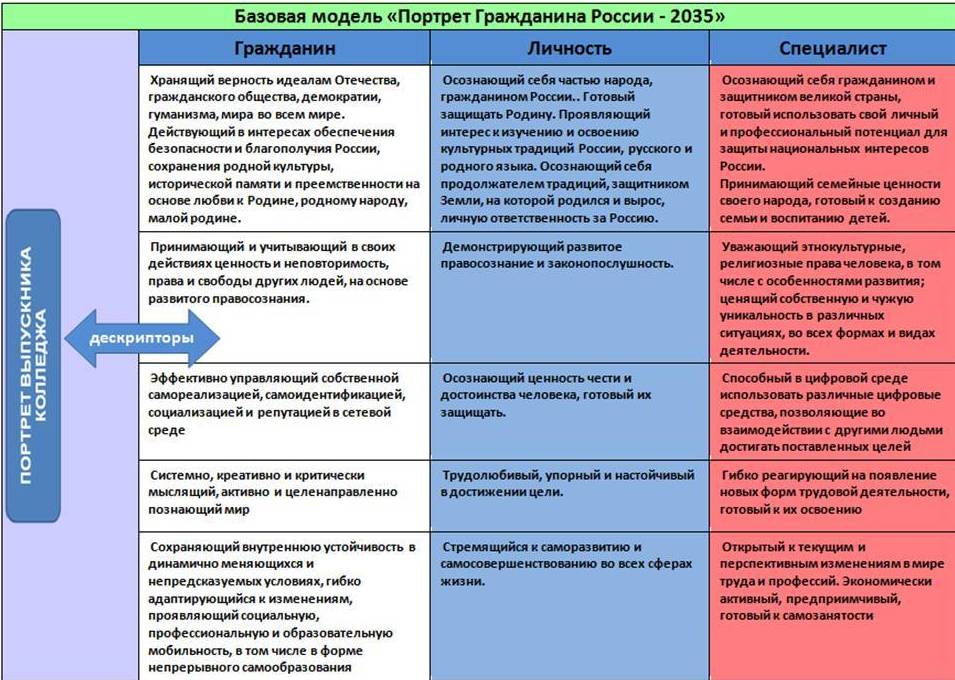 1.Паспорт Рабочей программы воспитания по профессии18880 Столяр строительный2.Особенности организуемого воспитательного процесса3.Цель и задачи воспитания4.Виды, формы и содержание деятельности5.Формы организации воспитательной работы6.Методы воспитательной работы7. Технологии взаимодействия субъектов воспитательного процесса и модель организации работы8.Ресурсное обеспечение рабочей программы9.Особенности реализации рабочей программы10.Оценка результатов реализации рабочей программы11.Заключительные положенияПриложение 1. Базовая модель «Портрет Гражданина России – 2035»Приложение 2. Помодульный календарный план воспитательной работыНаименование ПрограммыРабочая программа воспитания обучающихся структурного подразделения  Тамбовского областного государственного бюджетного профессионального образовательного учреждения «Многоотраслевой колледж» Центра профессионального образования и социальной адаптации для лиц с ограниченными возможностями здоровья «Парус надежды» по профессии 18880 Столяр строительныйНормативно-правовые основания разработки Программы Федеральный уровень- Конституция Российской Федерации (статья 67);- Федеральный Закон «Об образовании в Российской Федерации» (№273 от 29.12.2012(с учетом изменений внесенных Федеральным законом от 14.07.2022г.  №299 – ФЗ, №300 – ФЗ «О внесении изменения в статью 79 Федерального закона «Об образовании в Российской Федерации»»);- Указ Президента Российской Федерации от 21.07.2020 № 474 «О национальных целях развития Российской Федерации на период до 2030 года»;- Федеральный Закон от 28.06.2014 №172-ФЗ «О стратегическом планировании в Российской Федерации» (с изменениями и дополнениями на 31.07.2020);- Конвенция о правах ребенка;- Федеральный закон от 29 октября 2012 года №273-ФЗ «Об образовании в Российской Федерации»;- Федеральный Закон от 31.07.2020 г. № 304-ФЗ« О внесении изменений в Федеральный закон «Об образовании в Российской Федерации» по вопросам воспитания обучающихся»;- Федеральный закон от 06.10.2003 № 131-ФЗ (ред. от 29.12.2020) «Об общих принципах организации местного самоуправления в Российской Федерации» (с изм.И доп., вступ. в силу с 23.03.2021);- Федеральный закон от 12.01.1996 № 7-ФЗ «О некоммерческих организациях»;- Федеральный закон от 11.08.1995 № 135-ФЗ «О благотворительной деятельности и добровольчестве (волонтерстве)»;- Федеральный закон от 19.05.1995 № 82-ФЗ «Об общественных объединениях»;- Указ Президента РФ от 07 мая 2018 г. N 204 "О национальных целях и стратегических задачах развития Российской Федерации на период до 2024 года»;- Указ Президента РФ от 19 декабря 2012 г. N 1666 "О Стратегии государственной национальной политики Российской Федерации на период до 2025 года»;- Стратегия развития воспитания в Российской Федерации на период до 2035 года;- Национальный проект «Образование»;Нормативно-правовые основания разработки Программы Региональный уровень - Государственная программа Тамбовской области «Развитие образования Тамбовской области» Постановление администрации от 28.12.2012 №1677;-Закон от 27 апреля 2007 года №191 «О молодежной политике в Тамбовской области».-Закон от 01 октября 2013 года №321-З «Об образовании в Тамбовской области». (с изм. от 24 декабря 2019 года). -Стратегия социально-экономического развития Тамбовской области на период до 2035г.Цель ПрограммыРеализация индивидуальных и творческих интересов с приоритетностью подготовки к полноценной жизни; активизация самостоятельности обучающихся с ОВЗ и инвалидностью в учебно-воспитательном процессе; формирование устойчивого интереса к выбранной профессии и ценностного отношения к себе, другим, природе, человечеству.Задачи Программы-формирование личности обучающегося, способной к принятию ответственных решений, нравственному, гражданскому, профессиональному становлению, жизненномусамоопределению, а также проявлению нравственного поведения и духовности на основе общечеловеческих ценностей;-патриотическое, физическое, интеллектуальное и духовное развитие личности обучающегося на основе формирования лидерских качеств, гражданственности, профессионально значимых качеств, чувства воинского долга, высокой ответственности и дисциплинированности;-формирование у обучающегося культуры здоровья на основе воспитания психически здоровой, физически развитой и социально- адаптированной личности;-воспитание толерантной личности обучающегося, открытой к восприятию других культур независимо от их национальной, социальной, религиозной принадлежности, взглядов, мировоззрения, стилей мышления и поведения.Сроки и этапы реализации ПрограммыСрок реализации - 1 год 10 месяцев.Основные направленияИнвариантные:Модуль 1. «Профессионально-личностное  воспитание»;Модуль 2.  «Гражданско-правовое и патриотическое воспитание»;Модуль 3.  «Духовно-нравственное и культурно-эстетическое воспитание»;Модуль 4. «Воспитание здорового образа жизни и экологической культуры»;Модуль5.  «Социально-психолого-педагогическое сопровождение обучающихся (в том числе профилактика асоциального поведения)»;Вариативные:Модуль 1. Студенческое самоуправление;Модуль 2. Интеллектуальное воспитание.Ожидаемые результаты реализацииПрограммы-Соответствие профессионально значимых личностных качеств выпускников требованиям и ожиданиям работодателей;-Не менее 80% обучающихся группы охвачены просветительскими (в том числе интерактивными) программами и проектами гражданско-патриотической тематики;- Не менее, чем 17% обучающихся группы, приняли участие в региональных чемпионатах «Абилимпикс», конкурсах профессионального мастерства;- Не менее 32 % студентов группы участвуют в мероприятиях в области физкультурно-спортивной и оздоровительной деятельности и спортивных студенческих соревнованиях;-Уменьшение числа обучающихся, совершивших правонарушения, преступления; -Уменьшение числа обучающихся, состоящих на учете в МКДН и ОПДН;- Не менее, чем у 80% студентов, обеспечить сформированность высокого уровня духовно нравственных качеств; - Не менее, чем 11 % обучающихся группы участвуют в реализации экологических проектов;- Не менее, чем 15% обучающихся группы вовлечены в деятельность органов студенческого самоуправления;- Не менее, чем 35% обучающихся вовлечены в направление по развитию цифровой и  финансовой грамотности;- Не менее,  чем 16% обучающихся группы участвуют в проектах и программах в сфере поддержки талантливой молодежи;-Не менее,  чем у 81% обучающихся группы сформирован высокий уровень социальной активности в общественной жизни и профессиональной деятельности-Не менее, чем у 80% выпускников группы сформированы ОК, ПК в соответствии  с ФГОС СПО;-Не менее, чем 85% обучающихся вовлечены в реализацию программ по сохранению российской культуры, исторического наследия народов страны и отечественных видов спорта;-Не менее, чем у 80% обучающихся группы сформированы профессионально значимые личностные качества, соответствующие требованиям и ожиданиям потребителей образовательных услуг, работодателей.- Повышение не менее, чем у 87 % обучающихся группы общего уровня воспитанности.РазработчикиПрограммыКрылова В.В.- руководитель структурного подразделения ТОГБПОУ «Многоотраслевой колледж»  Центра профессионального образования и социальной адаптации лиц с ограниченными возможностями здоровья «Парус надежды»Лебединец Н.Ю. – заместитель руководителя структурного подразделения ТОГБПОУ «Многоотраслевой колледж»  Центра профессионального образования и социальной адаптации лиц с ограниченными возможностями здоровья «Парус надежды»Кондрашов А.А. – мастер производственного обученияПаршина Н.М. - мастер производственного обученияТесёлкин Ю.В. - социальный партнер, директор ООО «Стройсервис».Управление и контрольза выполнениемПрограммыКонтроль  и управление Программой осуществляют: руководитель и заместитель руководителя структурного подразделения ТОГБПОУ «Многоотраслевой колледж»  Центра профессионального образования и социальной адаптации лиц с ограниченными возможностями здоровья «Парус надежды»Личностные результаты реализации программы воспитания (дескрипторы)Код личностных результатов реализации программы воспитанияОсознающий себя гражданином и защитником великой страныЛР 1Проявляющий активную гражданскую позицию, демонстрирующий приверженность принципам честности, порядочности, открытости, экономически активный и участвующий в студенческом и территориальном самоуправлении, в том числе на условиях добровольчества, продуктивно взаимодействующий и участвующий в деятельности общественных организацийЛР 2Соблюдающий нормы правопорядка, следующий идеалам гражданского общества, обеспечения безопасности, прав и свобод граждан России. Лояльный к установкам и проявлениям представителей субкультур, отличающий их от групп с деструктивным и девиантным поведением. Демонстрирующий неприятие и предупреждающий социально опасное поведение окружающихЛР 3Проявляющий и демонстрирующий уважение к людям труда, осознающий ценность собственного труда. Стремящийся к формированию в сетевой среде личностно и профессионального конструктивного «цифрового следа»ЛР 4Демонстрирующий приверженность к родной культуре, исторической памяти на основе любви к Родине, родному народу, малой родине, принятию традиционных ценностей многонационального народа РоссииЛР 5Проявляющий уважение к людям старшего поколения и готовность к участию в социальной поддержке и волонтерских движенияхЛР 6Осознающий приоритетную ценность личности человека; уважающий собственную и чужую уникальность в различных ситуациях, во всех формах и видах деятельности.ЛР 7Проявляющий и демонстрирующий уважение к представителям различных этнокультурных, социальных, конфессиональных и иных групп. Сопричастный к сохранению, преумножению и трансляции культурных традиций и ценностей многонационального российского государстваЛР 8Соблюдающий и пропагандирующий правила здорового и безопасного образа жизни, спорта; предупреждающий либо преодолевающий зависимости от алкоголя, табака, психоактивных веществ, азартных игр и т.д. Сохраняющий психологическую устойчивость в ситуативно сложных или стремительно меняющихся ситуацияхЛР 9Заботящийся о защите окружающей среды, собственной и чужой безопасности, в том числе цифровойЛР 10Проявляющий уважение к эстетическим ценностям, обладающий основами эстетической культурыЛР 11Принимающий семейные ценности, готовый к созданию семьи и воспитанию детей; демонстрирующий неприятие насилия в семье, ухода от родительской ответственности, отказа от отношений со своими детьми и их финансового содержанияЛР 12№ п/пКритерии и показатели качества и эффективности реализации программыЕдиница измеренияЗначение показателяЗначение показателяЗначение показателяЗначение показателяЗначение показателяЗначение показателяЗначение показателя№ п/пКритерии и показатели качества и эффективности реализации программыЕдиница измерения2021 – 2022 уч. год2021 – 2022 уч. год2022 – 2023 уч. год2022 – 2023 уч. год2023 – 2024 уч. год2023 – 2024 уч. год2024 – 2025 уч. год1.Раздел 1. Оценка качества созданных условий для воспитания обучающихсяРаздел 1. Оценка качества созданных условий для воспитания обучающихсяРаздел 1. Оценка качества созданных условий для воспитания обучающихсяРаздел 1. Оценка качества созданных условий для воспитания обучающихсяРаздел 1. Оценка качества созданных условий для воспитания обучающихсяРаздел 1. Оценка качества созданных условий для воспитания обучающихсяРаздел 1. Оценка качества созданных условий для воспитания обучающихсяРаздел 1. Оценка качества созданных условий для воспитания обучающихсяРаздел 1. Оценка качества созданных условий для воспитания обучающихся1.1.Количество воспитательных мероприятий, проводимых на уровне региона, города, в которых участвовали обучающиеся учебной группы/курсаед.1.2.Количество воспитательных мероприятий, проводимых на уровне образовательной организации, в которых участвовали обучающиеся учебной группы/курсаед.1.3.Количество воспитательных мероприятий, проводимых на уровне учебной группы, в которых участвовали более половины обучающихся учебной группы/курсаед.1.4.Количество творческих кружков, творческих объединений, объединений военно-патриотической направленности  и т.п. в образовательной организации, в которых могут бесплатно заниматься обучающиесяед.1.5.Доляобучающихся, занимавшихся в течение учебного года в творческих кружках, студиях, клубах и т.п., от общей численности обучающихся в учебной группе/на курсе%1.6.Количествоспортивныхифизкультурно-оздоровительных секций, клубов и т.п. в образовательной организации, в которых могут бесплатно заниматься обучающиесяед.1.7.Доля обучающихся, занимавшихся в течение учебного года в спортивных секциях, фитнес-клубах, бассейнах и т.п., от общей численности обучающихся в учебной группе/на курсе%1.8.Доля обучающихся, оценивших на «хорошо» и «отлично» проведенные в учебном году воспитательные мероприятия, от общей численностиобучающихся в учебной группе/на курсе%1.9.Доля обучающихся, участвующих в работе студенческого совета, стипендиальной, комиссии, Совете профилактики от общей численности обучающихсявучебнойгруппе/накурсе%1.10.Доля обучающихся, принявших участие в анкетировании по выявлению удовлетворенностью качеством обучения и условиями образовательного процесса, от общей численности обучающихся в учебной группе/на курсе%1.11.Доля обучающихся, оценивших на «хорошо» и «отлично» удовлетворенность качеством обучения, от общей численности обучающихся в учебной группе/на курсе%1.12.Доля обучающихся, оценивших на «хорошо» и «отлично»удовлетворенность условиями образовательного процесса, от общей численностиобучающихся в учебной группе/на курсе%1.13.Доля родителей (законных представителей) обучающихся, оценивших на «хорошо» и «отлично»     удовлетворенность  условиями  образовательного процесса, от общей численности родителей обучающихся в учебной группе/на курсе%1.14.Доля   преподавателей,  работающих  в  учебной группе, оценивших на «хорошо» и «отлично» удовлетворенность условиями образовательного процесса, от общей численности  преподавателей, работающих в учебной группе/на курсе%1.15.Доля обучающихся, участвовавших в добровольном  социально-психологическом   тестировании на раннее выявление немедицинского потребления наркотических средств и психотропных веществ,от общей численности обучающихся в учебной группе/на курсе%2Раздел 2, Оценка эффективности проведенных воспитательных мероприятий для профессионально-личностного развития обучающихсяРаздел 2, Оценка эффективности проведенных воспитательных мероприятий для профессионально-личностного развития обучающихсяРаздел 2, Оценка эффективности проведенных воспитательных мероприятий для профессионально-личностного развития обучающихсяРаздел 2, Оценка эффективности проведенных воспитательных мероприятий для профессионально-личностного развития обучающихсяРаздел 2, Оценка эффективности проведенных воспитательных мероприятий для профессионально-личностного развития обучающихсяРаздел 2, Оценка эффективности проведенных воспитательных мероприятий для профессионально-личностного развития обучающихсяРаздел 2, Оценка эффективности проведенных воспитательных мероприятий для профессионально-личностного развития обучающихсяРаздел 2, Оценка эффективности проведенных воспитательных мероприятий для профессионально-личностного развития обучающихсяРаздел 2, Оценка эффективности проведенных воспитательных мероприятий для профессионально-личностного развития обучающихся2.1.Доля обучающихся, не пропустивших ни одного учебного занятия по неуважительной причине от общей численности обучающихся в учебной группе/на курсе%2.2.Средний балл освоения адаптированной программы  по итогам учебного года (по всем обучающимся учебной группы/курса по результатам промежуточной аттестации за зимнюю и летнюю сессии)1,0-5,02.3.Доля обучающихся, получивших награды, грамоты за участие в творческих конкурсах, фестивалях, иных мероприятиях различного уровня, от общей численности обучающихся в учебной группе/на курсе%2.4Доля обучающихся, получивших награды, грамоты за участие в спортивных соревнованиях, и иных физкультурно-оздоровительных мероприятиях различного уровня, от общей численности обучающихся в учебной группе/на курсе%2.5Доля положительных отзывов работодателей по результатам проведенных воспитательных мероприятий от общего количества отзывов работодателей в учебной группе/на курсе%2.6Доля положительных отзывов родителей (законных представителей) обучающихся учебной группы по результатам проведенных воспитательных мероприятий от общего количества отзывов родителей учебной группы/на курсе%2.7Доля положительных отзывов преподавателей учебной группы по результатам проведенных воспитательных мероприятий от общего количества отзывов преподавателей учебной группы/курса%2.8.Количество обучающихся учебной группы/курса, состоящих на различных видах профилактического учета/контролячел.2.9.Количество обучающихся с выявленным фактом немедицинского потребления наркотических средств и психотропных веществ в учебной группе/на курсечел.2.10.Количество правонарушений, совершенных обучающимися учебной группы/курса за учебный годед.2.11.Количество обучающихся, совершивших суицид или погибших в ходе неправомерных действий («зацеперы» и др.)чел.2.12.Количество обучающихся, получивших травмы при проведении воспитательных мероприятийчел.